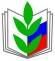 ПРОФСОЮЗ РАБОТНИКОВ НАРОДНОГО ОБРАЗОВАНИЯ И НАУКИ РОССИЙСКОЙ ФЕДЕРАЦИИ(ОБЩЕРОССИЙСКИЙ ПРОФСОЮЗ ОБРАЗОВАНИЯ)КРАСНОДАРСКАЯ КРАЕВАЯ ТЕРРИТОРИАЛЬНАЯ ОРГАНИЗАЦИЯ КОМИТЕТПОСТАНОВЛЕНИЕ 27.04.2021 г.                                 г. Краснодар                                           № 4-1Об открытом (публичном) отчете Комитета краевой организации Профсоюза за 2020 годВ соответствии с постановлениями Исполнительного комитета   Профсоюза № 2-5 от 22.09.2015 г. и Комитета краевой организации Профсоюза от 18.12.2015 г. № 4-3 «Об утверждении Положения об открытом (публичном) отчете выборных органов Краснодарской краевой организации Профсоюза» Комитет Краснодарской краевой территориальной организации Профсоюза работников народного образования и науки РФ постановляет:1. Открытый (публичный) отчет Комитета краевой организации Профсоюза за 2020 год утвердить (Приложение 1).2. Исполнение показателей доходов и расходов профсоюзного бюджета Краснодарской краевой организации Профсоюза за 2020 год утвердить (Приложение 2).3. Территориальным, первичным профсоюзным организациям высшего и профессионального образования довести информацию о работе Комитета краевой организации Профсоюза в 2020 году до сведения членов Профсоюза.ПредседательКраснодарской краевой организации Профсоюза                                                             С.Н. Даниленко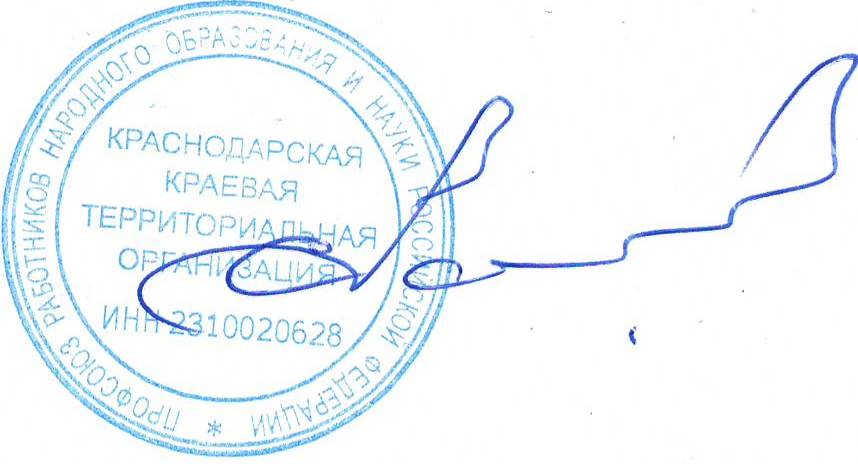 